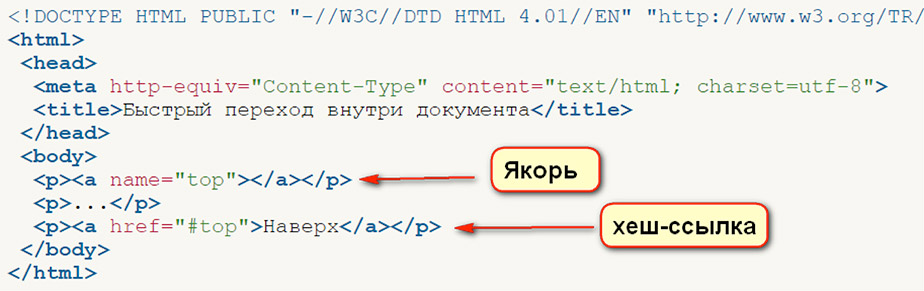 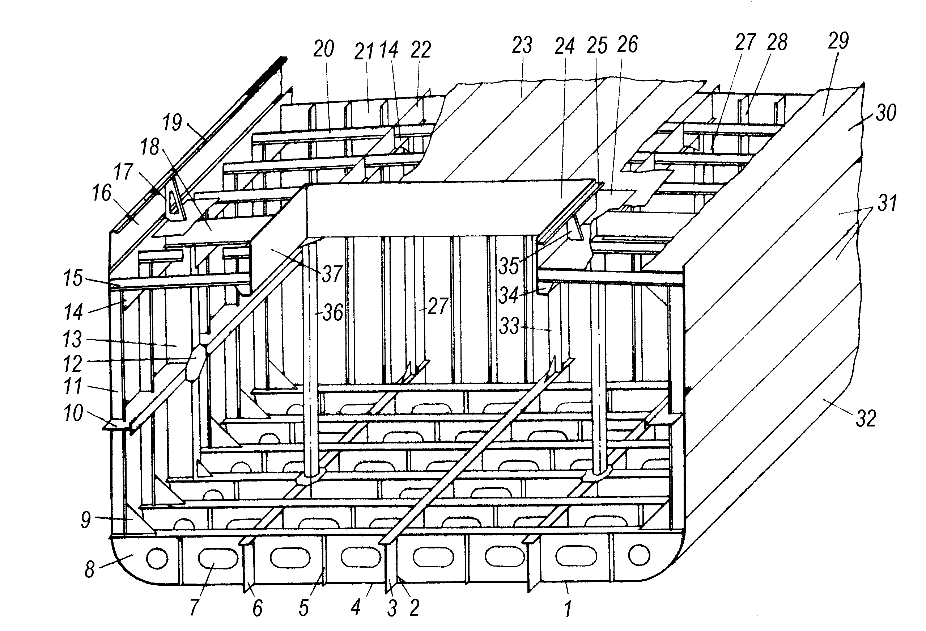 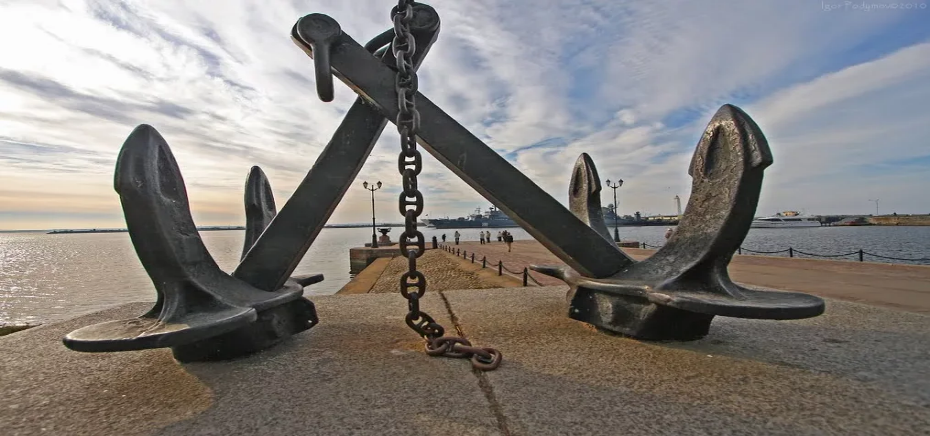 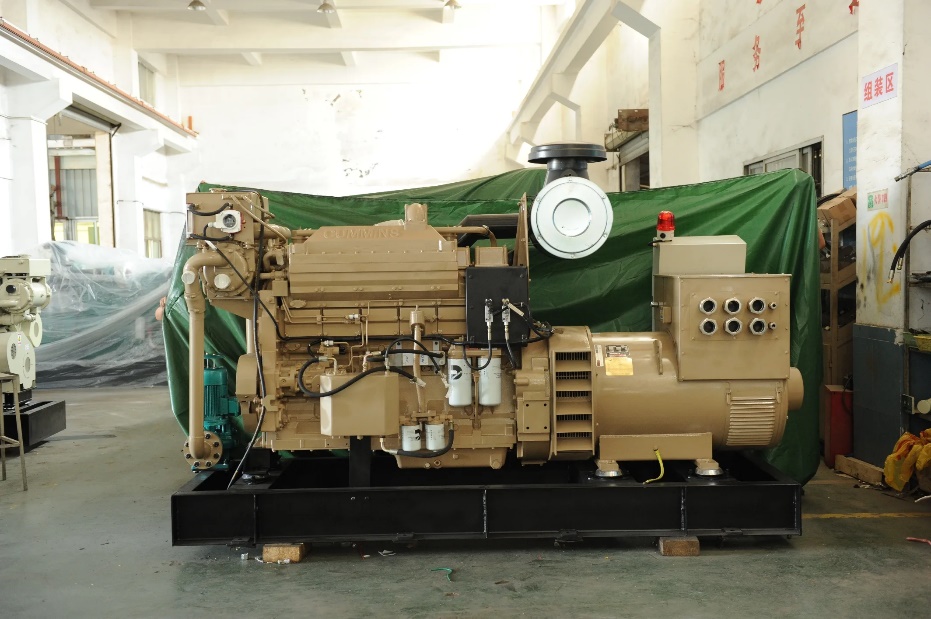 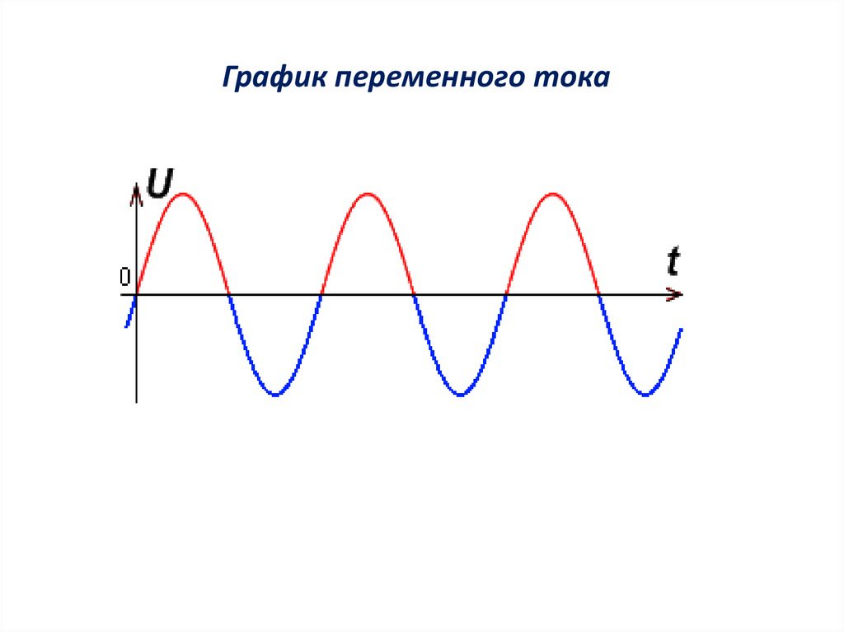 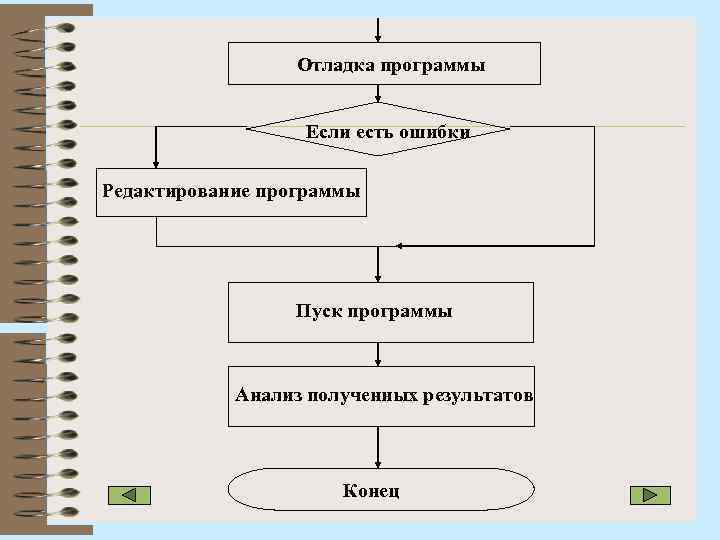 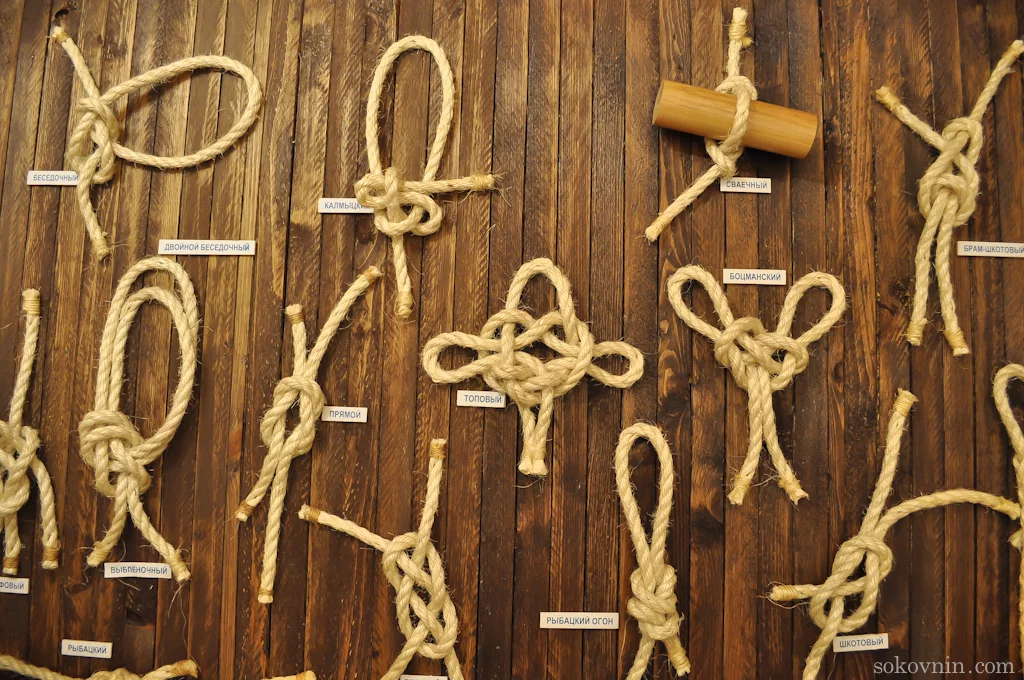 ИнформатикаМорское значениеЯкорь в HTML – закладка на веб-странице, открывающая сетевой документ в месте установки якоря при переходе по ссылке на него.Якорь - металлический стержень с лапами, укрепленный на цепи и опускаемый на дно для удержания на месте судна, бакена, плавучего маяка.Генератор - базовая операция над типом, создающая объект и вырабатывающая ссылочное значение, которое указывает на этот объект.Судовые генераторы – это своего рода электрические станции, которые предназначены для эксплуатации на судах.ГОТОВНОСТЬ [availability] - характеристика устройства или программы, определяющая степень способности их принимать и успешно выполнять задания за допустимый.Готовность Судна -фактическая и документальная готовность судна к погрузке или выгрузке, включая наличие всех разрешений портовых, таможенных, пограничных и санитарных служб, готовность трюмов, грузовых средств.График - чертеж, применяемый для наглядного выражения количественной и качественной зависимости взаимосвязанных величин и построенный, как правило, в некоторой системе координат.Судовой График - план работ с точными показателями норм и времени выполнения.Датчик преобразователи контролируемых величин (как правило, неэлектрических) в сигналы, удобные для передачи и дальнейшего использования в информационно-измерительных или управляющих системах судна.Датчик — инструмент, измеряющий параметр объекта.Емкость (запоминающего устройства) [capacity] - максимальное количество хранимых в памяти машины слов (байтов или битов), обычно приводимое к эквивалентному числу бит из-за большого различия в размерах слов.Ёмкость - внутренний объём сосуда, вместимость, то есть максимальный объём помещающегося внутрь него вещества.ЖИВУЧЕСТЬ (программы) [vitality] - способность программы противостоять воздействиям внешних возмущений, выражающихся, например при переработке данных, подачей данных, не входящих в требуемый диапазон значений.ЖИВУЧЕСТЬ судна — способность судна при получении повреждений сохранять свои эксплуатационные и мореходные качества. Обеспечивается непотопляемостью, пожаробезопасностью, надежностью технических средств, подготовленностью экипажаЗаглушка [stub] - заменяющая подпрограмму часть общей программы, используемая временно для продолжения ее разработки и реальной отладки.Заглушка - предназначена для закрытия концевых отверстий в трубопроводах и изготовления ёмкостей.Навигатор - схема маршрутов, алгоритм или совокупность алгоритмов поиска записей в базе данных или в информационно-поисковых массивах.Навигатор - специалист в области навигации.Отладка - процесс обнаружения или диагностики, локализации, идентификации и устранения ошибок.Отладка - настройка алгоритмов для управления судном.Набор - Абстрактный объект, состоящий из конечного числа других объектов - его компонентов.Набор - остов или скелет судна; состоит из различных продольных и поперечных связей, придающих корпусу заданную форму и обеспечивающих крепость суднаШум - случайная помеха в сообщении, которую обычно фильтруют, оставляя осмысливаемое сообщение.Шум — беспорядочные колебания, вызванные нарушением работы приборов.Узел — это концептуальная единица хранения данных, несущая в себе также ссылки на связанные с ней элементы.Изображение значка видео.Узел — это одна морская) миля (1852 метра)Морской узел - сочетает простоту и надежность. Они быстро вяжутся и легко одним рывком — развязываются.